Publicado en Las Rozas, Madrid el 28/05/2018 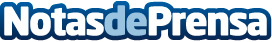 Melom Obras y Reformas estará presente en SIMA, el mayor evento inmobiliario de EspañaSIMA 2018 se celebra entre el 31 de mayo y el 3 de junio en Feria Madrid, Melom Obras y Reformas estará a disposición de los interesados en formar parte de la su innovadora red de franquicias Datos de contacto:Silvia Sarasúa de la Bárcena Pérezsilvia@haltercomunicacion.es693229749Nota de prensa publicada en: https://www.notasdeprensa.es/melom-obras-y-reformas-estara-presente-en-sima Categorias: Franquicias Inmobiliaria Madrid Emprendedores Eventos Construcción y Materiales http://www.notasdeprensa.es